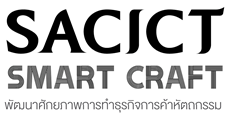 ศูนย์ส่งเสริมศิลปาชีพระหว่างประเทศ (องค์การมหาชน)โครงการพัฒนาศักยภาพการทำธุรกิจการค้าหัตถกรรม ประจำปี 2561
*************************************************************************************************ศูนย์ส่งเสริมศิลปาชีพระหว่างประเทศ หรือ SACICT ได้กำหนดแผนยุทธศาสตร์ประจำปีงบประมาณ 2560-2563 โดยมีภารกิจในการส่งเสริม สนับสนุน พัฒนางานศิลปหัตถกรรมและพัฒนาศักยภาพผู้ประกอบการ ตลอดจนการเชื่อมโยงเครือข่ายหน่วยงานและ Value Chain เพื่อเป็นการส่งเสริม เผยแพร่และต่อยอดธุรกิจในเชิงพาณิชย์ต่อไป จึงได้จัดทำโครงการ “พัฒนาศักยภาพการทำธุรกิจการค้าหัตถกรรม  (Craft Business Incubation Program)”  ขึ้น เพื่อพัฒนาผู้ประกอบการงานหัตถกรรม ด้านทักษะ ความรู้  ความเข้าใจทั้งด้านการตลาดและการสร้างแบรนด์หรือตราสินค้า ซึ่งเป็นสิ่งที่จำเป็นในการประกอบธุรกิจการค้าในสภาวะการณ์ปัจจุบันและนำความรู้ที่ได้รับไปปรับใช้ให้เหมาะสมกับสภาพการดำเนินธุรกิจของตนเอง อันจะนำไปสู่การสร้างรากฐานผู้ประกอบการศิลปหัตถกรรมให้เติบโตอย่างเข้มแข็ง มีความยั่งยืน และสามารถแข่งขันในตลาดโลกได้ ประกอบด้วย 2 กิจกรรม ดังนี้กิจกรรม “การสัมมนาโอกาสในธุรกิจหัตถกรรม” มุ่งเน้นให้ผู้ประกอบการหัตถกรรม หรือผู้สนใจได้รับความรู้และข้อมูลในแวดวงหัตถกรรมที่ทันต่อสถานการณ์ปัจจุบัน สามารถปรับตัวให้เข้ากับการเปลี่ยนแปลง หรือเริ่มต้นธุรกิจใหม่ ๆ ที่เกี่ยวข้องกับงานหัตถกรรมได้ คุณสมบัติผู้เข้าร่วมกิจกรรม :  สมาชิก ศ.ศ.ป. เครือข่ายผู้ประกอบการงานหัตถกรรม 		 บุคคลทั่วไปในแวดวงงานหัตถกรรมหรือผู้สนใจที่ต้องการเริ่มต้นธุรกิจใหม่ ๆ           		 ที่เกี่ยวข้องกับงานหัตถกรรม  หัวข้อการอบรม	: 	อาทิ  โอกาสและช่องทางการตลาดทั้งในและต่างประเทศ 
การส่งออกงานหัตถกรรม CRAFT TREND การเตรียมความพร้อมด้านการตลาดออนไลน์ การเตรียมความพร้อมในการเจรจาธุรกิจ หรือหัวข้ออื่น ๆ ที่เกี่ยวข้องกับการทำธุกิจการค้าหัตถกรรมระยะเวลาอบรม 	: 	ไม่น้อยกว่า 2 วัน (รวม8 หัวข้อ)ช่วงเวลาจัดกิจกรรม : 	พฤษภาคม 2561สถานที่จัดกิจกรรม 	: 	งาน Craft Trend Expo 2018 หรือ ตามที่ ศ.ศ.ป.กำหนด  ปิดรับสมัคร	:  	15 เมษายน 2561 เอกสารประกอบการรับสมัคร :  ใบสมัคร          กิจกรรม “การอบรมเชิงปฏิบัติการด้านตราสินค้าหัตถกรรม (Craft Branding)” มุ่งเน้นให้ผู้ประกอบการหัตถกรรม พัฒนาและสร้าง “ตราสินค้า” ให้กับธุรกิจหัตถกรรม เนื่องจากปัจจุบันตราสินค้า ถือเป็นหัวใจของการดำเนินธุรกิจ ความมีอัตลักษณ์ ความน่าเชื่อถือ และภาพลักษณ์ที่ดีล้วนส่งผลต่อความสำเร็จของธุรกิจหัตถกรรมทั้งสิ้น ประกอบด้วยกิจกรรมย่อยคุณสมบัติผู้เข้าร่วมกิจกรรม 	:  	สมาชิก ศ.ศ.ป. ผู้ประกอบการงานหัตถกรรมที่เป็นทั้งผู้ผลิตและจำหน่าย ประกอบธุรกิจมาแล้วไม่น้อยกว่า 1 ปี มีความรู้ด้านการบริหารกิจการเบื้องต้น อาทิ การจัดทำบัญชี มีทักษะด้านการสื่อสารผ่านอีเมลล์และการใช้สื่อออนไลน์ หรือผ่านการพัฒนาทักษะและศักยภาพเชิงลึกที่จัดขึ้นโดย ศ.ศ.ป. มีความต้องการพัฒนาธุรกิจตนเองและพร้อมที่จะเข้าร่วมกิจกรรมตลอดหลักสูตร กำหนด    หลักสูตรการอบรม	: 	3 หลักสูตร  อาทิหลักสูตรสำหรับผู้ประกอบการอินทรีย์และแนวธรรมชาติ (Organic & Natural)หลักสูตรสำหรับผู้ประกอบการแนวเพื่อสังคม (Social Enterprise) หลักสูตรสำหรับผู้ประกอบการแนวดีไซน์และนวัตกรรม (Design & Innovation) -2-หัวข้อการอบรมในแต่ละหลักสูตร 	:  อาทิ แผนธุรกิจ/การสร้างอัตลักษณ์ผลิตภัณฑ์ และการสร้างแบรนด์ (Identity and branding) การตลาดและการใช้ประโยชน์ Social Media การสื่อสารเรื่องราวผลิตภัณฑ์ Storytelling หรือหัวข้อ อื่น ๆ ที่เหมาะสมและสอดคล้องระยะเวลาอบรม 	: 	ไม่น้อยกว่า 3 วัน/หลักสูตร ช่วงเวลาจัดกิจกรรม	: 	มีนาคม – เมษายน 2561 สถานที่จัดกิจกรรม 	: 	ทั้งส่วนกลางและส่วนภูมิภาค หรือตามที่ ศ.ศ.ป. กำหนด	หลักสูตรสำหรับผู้ประกอบการอินทรีย์และแนวธรรมชาติ (Organic & Natural)สถานที่จัดกิจกรรม : ภาคตะวันออกเฉียงเหนือหลักสูตรสำหรับผู้ประกอบการแนวเพื่อสังคม (Social Enterprise) สถานที่จัดกิจกรรม : ภาคเหนือ หลักสูตรสำหรับผู้ประกอบการแนวดีไซน์และนวัตกรรม (Design & Innovation) สถานที่จัดกิจกรรม : ศูนย์ส่งเสริมศิลปาชีพระหว่างประเทศ (องค์การมหาชนปปิดรับสมัคร :  30 มีนาคม 2561 เอกสารประกอบการสมัคร  	: 	1. ใบสมัคร               
2. ภาพถ่ายผู้สมัคร 1 ภาพ (หน้าตรง) 
3. ภาพถ่ายผลิตภัณฑ์   3-5 ภาพ (กรณีที่นำส่งเป็น Soft File ให้เป็น .jpg แต่ละภาพมีขนาดไม่เกิน 300 kb) 
4. (ถ้ามี) หลักฐานแสดงการรับรองคุณภาพผลิตภัณฑ์ /รางวัลจากสถาบันต่าง ๆ 	5. (ถ้ามี) มีการจดเครื่องหมายการค้าตราสินค้า โปรดแนบหลักฐาน  *************************************************************สอบถามข้อมูลเพิ่มเติม และนำส่งเอกสารการสมัครผ่านช่องทางที่ท่านสะดวกกลับมายัง  นางญาณิดา ปานเกษม   หรือ   นายอมรเทพ อุทัยรัตน์  ฝ่ายพัฒนาศักยภาพสมาชิก  สายงานพัฒนาผลิตภัณฑ์และศักยภาพ  ศูนย์ส่งเสริมศิลปาชีพระหว่างประเทศ (องค์การมหาชน)	ที่อยู่ 59  หมู่ที่ 4 ตำบลช้างใหญ่ อำเภอบางไทร จังหวัดพระนครศรีอยุธยา 13290 โทรศัพท์ 0 3536 7054 ต่อ 1362, 1008 หรือ Call Center 1289 โทรสาร : 035 367 7050-1E-mail : yanida.p@sacict.mail.go.th  E-mail : armornthep.u@sacict.mail.go.th   หรือ ดาวน์โหลดใบสมัคร ได้ที่ www.sacict.or.th